                                                                                                                                                                                  Date of Injury or Illness:___________Complete each information blank. Clearly specify when contentions are admitted in part or denied in part.The Employer-insurance Carrier in answer to the claim due to the death of                                                                  (employee’s name)respectfully shows:        Mediation		a.	Mediation is required to be ordered pursuant to Reg. 67-1801 B.	b.	Mediation is required pursuant to Reg. 67-1802.	c.	Mediation is requested by consent of the Parties pursuant to Reg. 67-1803.	d.	Mediation has been conducted by a duly qualified mediator and resulted in an impasse.Questions regarding mediation may be submitted to mediation@wcc.sc.gov.I certify I have served this document pursuant to Reg. 67-211 by delivering a copy to_______________________________________address__________________________________________________________ on the _________day of _______________20__, by      first class postage        certified mail              personal service         electronic service.  _____________________________________       ______________________________                                              ____        __________________Preparer’s Signature                                                  Title                                                      Email                                              Date   Workers’ Compensation Commission  1333 Main Street, Suite 500  P.O.   (803) 737-5675   www.wcc.sc.gov    Workers’ Compensation Commission  1333 Main Street, Suite 500  P.O.   (803) 737-5675   www.wcc.sc.gov    Workers’ Compensation Commission  1333 Main Street, Suite 500  P.O.   (803) 737-5675   www.wcc.sc.gov 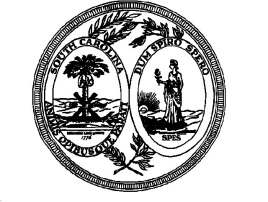   Preparer’s Name: Law Firm: Law Firm:   Preparer’s Phone #:  1.It is      admitted       denied   the employee sustained an injury on or about the date set forth in the application. 2.It is      admitted       denied   both the employer and employee were subject to the Workers’ Compensation Act at the time in question.  The reasons for denial are:

      3.
It is      admitted       denied   the relationship of employer and employee existed at the time in question. The reasons for denial are:

      4.It is      admitted       denied   at the time in question the employee was performing services arising out of and in the course of employment. 5.It is      admitted       denied   notice of injury was given the employer as specified in the application. 6.It is      admitted       denied   the employee was entitled to medical care as a result of the injury. 7.It is      admitted       denied  the employee lost compensable time from work and wages for period(s) of:

      8.It is      admitted       denied   the employee’s death resulted proximately from accidental injury arising out of and in the course of employment on____________(m/d/yyyy). 9.It is contended that an average weekly wage of $__________ applies, according to the attached accounting of employee’s earnings, as provided by law.10.Further grounds of claim:  